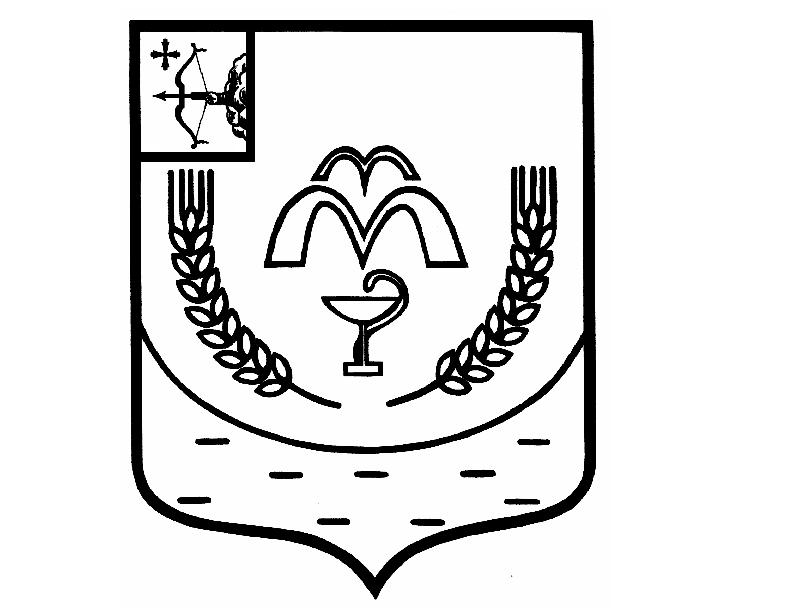 КУМЕНСКАЯ РАЙОННАЯ ДУМАШЕСТОГО СОЗЫВАРЕШЕНИЕот 22.03.2021 № 7/44  пгт КумёныО назначении публичных слушаний В соответствии со статьей 28 Федерального закона от 06.10.2003 № 131–ФЗ «Об общих принципах организации местного самоуправления в Российской Федерации», на основании статей 16, 23, 24 Устава муниципального образования Куменский муниципальный район Кировской области, Положения о публичных слушаниях в муниципальном образовании Куменский муниципальный район Кировской области, утвержденного решением Куменской районной Думы от 19.10.2005 № 29/218, Куменская районная Дума РЕШИЛА:Провести публичные слушания:по проекту решения Куменской районной Думы «Об исполнении бюджета муниципального образования Куменский муниципальный район Кировской области за 2021 год»;2. Назначить проведение публичных слушаний по указанному выше проекту решения на 15.04.2022 в 1430 часов в зале заседаний администрации района. Проект решения прилагается.3. Администрации Куменского района (Шемпелев И.Н.):3.1. В трехдневный срок с момента подписания данного решения назначить ответственных за подготовку и проведение публичных слушаний.3.2. Не позднее 07.04.2022 года обеспечить опубликование проекта решения районной Думы, по которому проводятся публичные слушания.4. Настоящее решение вступает в силу в соответствии с действующим законодательством.Председатель Куменской районной Думы     А.А. МашковцеваГлава Куменского района        И.Н. Шемпелев